AULA 06- SEQUÊNCIA DIDÁTICA: ALFABETIZAÇÃO E MATEMÁTICA LÚDICA- 07/12/2020 A 11/12/2020NA ATIVIDADE DE PROSEDI DESSA SEMANA TREINE SUA LEITURA!1° PASSO: PINTE E RECORTE AS FICHAS DE LEITURA, CUIDADO PARA NÃO RECORTAR NAS LINHAS PONTILHADAS.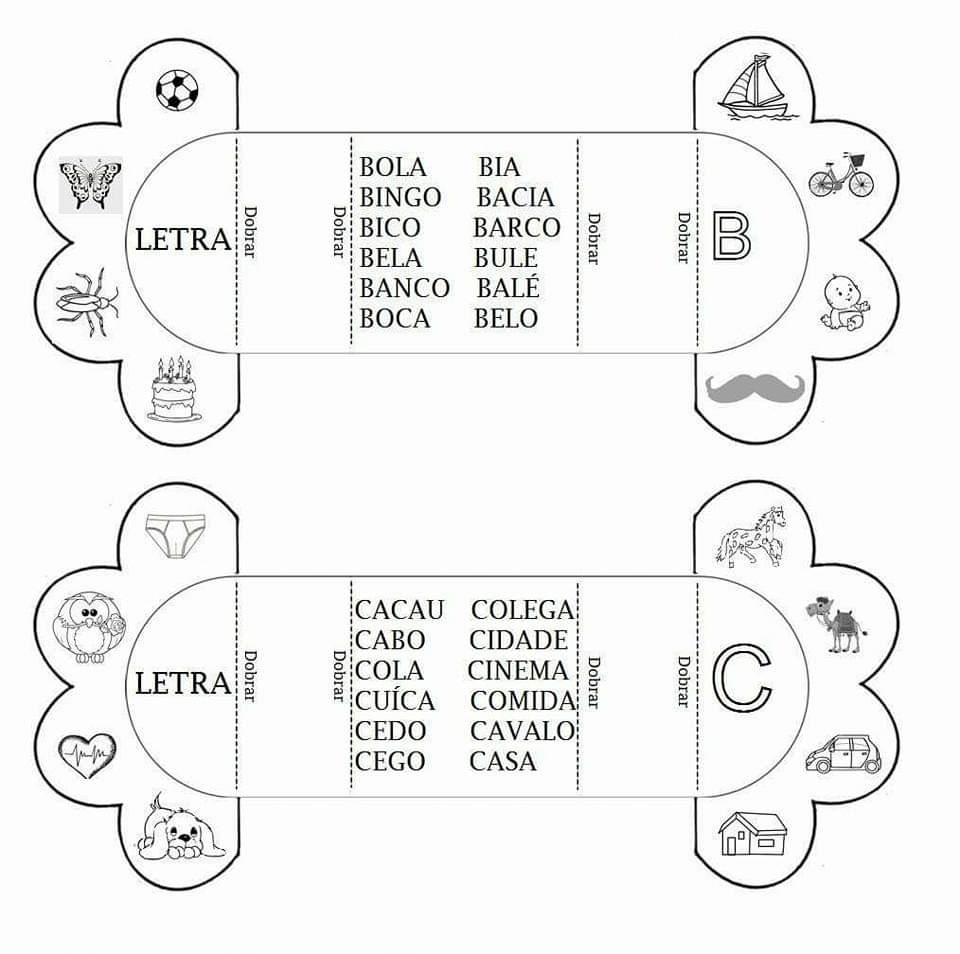 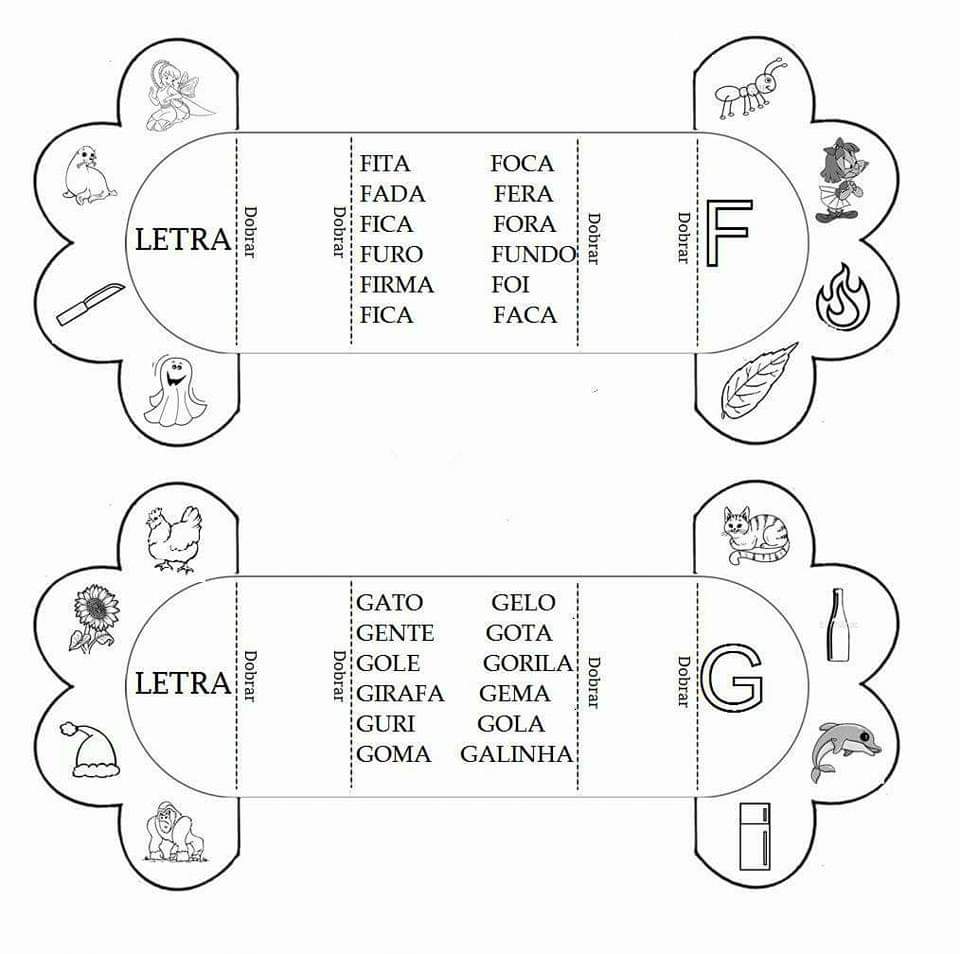 2° PASSO: DOBRE SUA FICHA DE LEITURA NAS LINHAS INDICADAS. DEPOIS COM SEUS FAMILIARES REALIZE A LEITURA! OBSERVE O EXEMPLO: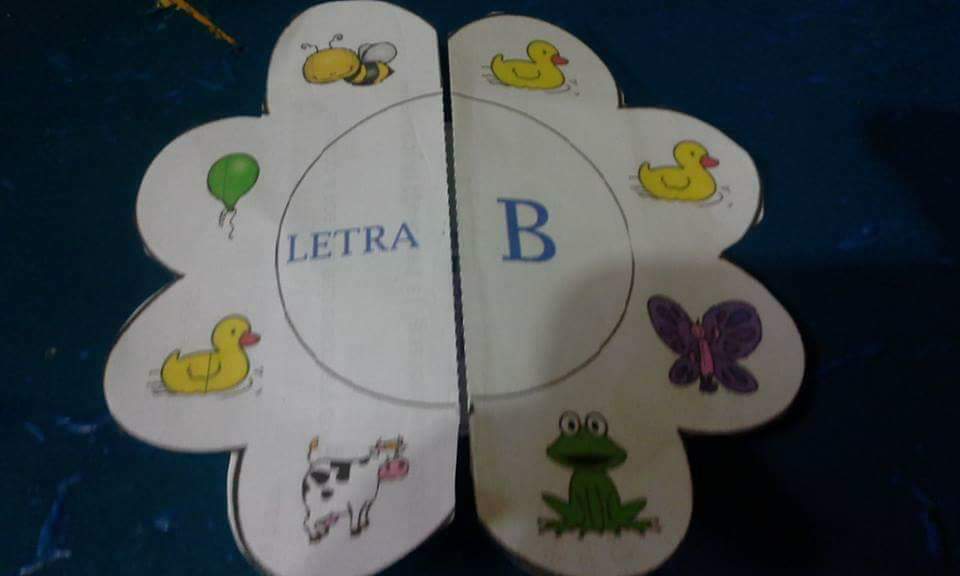 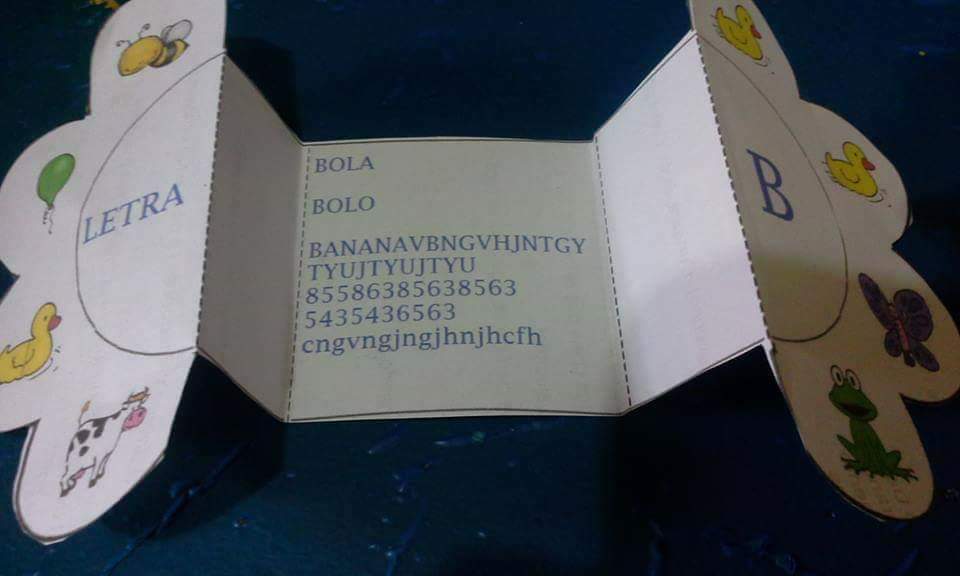 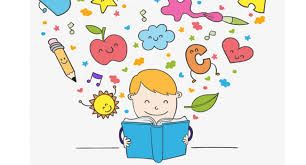 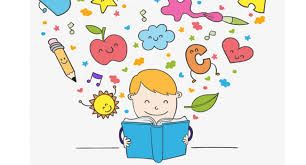 Escola Municipal de Educação Básica Augustinho Marcon.Catanduvas, dezembro de 2020.Diretora: Tatiana Bittencourt Menegat. Assessora Técnica Pedagógica: Maristela Apª. Borella Baraúna.Assessora Técnica Administrativa: Margarete Petter Dutra.Professora: Gislaine Guindani.Disciplina: PROSEDI2º ano.